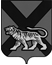 ТЕРРИТОРИАЛЬНАЯ ИЗБИРАТЕЛЬНАЯ КОМИССИЯ ГОРОДА ДАЛЬНЕГОРСКАРЕШЕНИЕ12 августа 2019 г.                         г. Дальнегорск                              № 610/102О распределении специальных конвертов для досрочногоголосования избирателей на дополнительных выборах депутатаДумы Дальнегорского городского округа по одномандатному избирательному округу № 9, назначенныхна 8 сентября 2019 годаВ соответствии с частью 7 статьи 76 Избирательного кодекса Приморского края, территориальная избирательная комиссия города ДальнегорскаРЕШИЛА:Определить количество специальных конвертов для территориальной избирательной комиссии города Дальнегорска и участковой избирательной комиссии избирательного участка № 1010 для досрочного голосования избирателей (далее – специальные конверты) с расчетом использования одного конверта одним избирателем, принимающим участие в досрочном голосовании на дополнительных выборах депутата Думы Дальнегорского  городского округа, назначенных на 8 сентября 2019 года, согласно приложению к настоящему решению. Направить настоящее решение в участковую избирательную комиссию избирательного участка № 1010Дальнегорского городского округа.Настоящее решение разместить на официальном сайте Дальнегорского городского округа в информационно-телекоммуникационной сети Интернет в разделе «Территориальная избирательная комиссия».Председатель комиссии 						        С.Н. ЗарецкаяСекретарь комиссии 							   О. Д. ДеремешкоКоличество специальных конвертов для досрочного голосования избирателей на дополнительных выборах депутата Думы Дальнегорского городского округа по одномандатному  избирательному округу № 9, назначенных на 8 сентября 2019 годаПриложение
к решению территориальной избирательнойкомиссии города Дальнегорска
от 12 августа 2019 г. №  610/102№ п/пНаименование избирательной комиссииКоличествоконвертов1Территориальная избирательная комиссия города Дальнегорска502Участковая избирательная комиссия избирательного участка № 101050ИТОГОИТОГО100